My Weekly Food Journal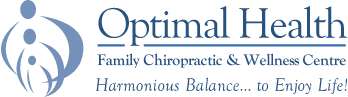 Time MondayTuesdayWednesdayThursdayFridaySaturdaySundayBreakfastSnackLunchSnackDinner Glasses of water